AD-SOYAD: www.egitimhane.com	PUAN:BÜYÜKTEPE  İLKOKULU 4/A SINIFI DİN KÜLTÜRÜ VE AHLAK BİLGİSİ 1.DÖNEM 2. YAZILI SINAV SORULARI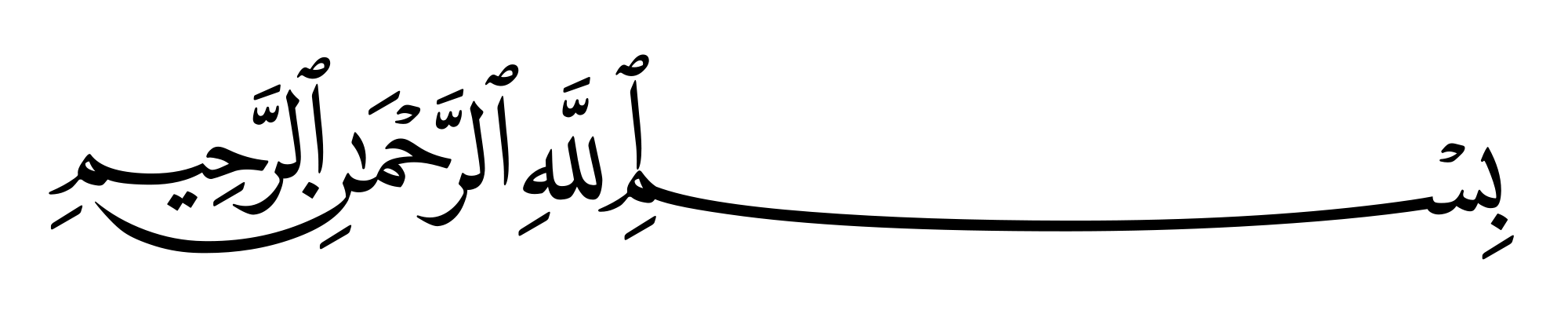 1.”Temizlik imanın yarısıdır.” sözünü aşağıdakilerden hangisi söylemiştir?A.Hz.MuhammedB.Mehmet Akif ERSOYC.MevlanaD.Yunus Emre2.Aşağıdakilerden hangisi beden temizliği ile ilgili değildir?A.Tırnakları kesmekB.Elleri yıkamakC.Dürüsüt olmakD.Dişleri fırçalamak3.Aşağıdakilerden hangisi Hz. Muhammed’in çocuklarından biri değildir?A.Fatıma        B.RukiyeC.Abdullah       D.Seyit6.Aşağıdakilerden hangisi sevap kazandıran davranışlardan biri değildir?A)Yardım etmekB)İsraf etmekC)Dürüst davranmakD)Selamlaşmak7.Aşağıdakilerden hangisi ahlaklı insanlara özgü bir davranış olamaz?A.Hoşgörülü olmakB.Güzel sözler söylemekC.Yalan söylemekD.Küçükleri sevmek8.Aşağıdakilerden hangisi günah değildir?A.Arabaları çizmekB.Yalan söylemekC.Ahlaklı olmakD.Komşuları rahatsız etmek4.Yollara tükürmeyen,Okul bahçesini ve sınıfları kirletmeyen,Başkaları konuşurken sözünü kesmeyen,küfürlü sözler kullanmayan bir öğrenci için aşağıdakilerden hangisi söylenebilir? A ) Cimridir                B ) Çalışkandır	C) Cömerttir.             D ) Ahlakı güzeldir5.Aşağıdakilerden hangisi temiz olmanın sonuçlarından değildir?A) İnsanlarla daha sağlıklı ilişkiler kurabiliriz. 	B) Allah’ın sevgisini kazanmış oluruz.C) Sağlıklı bir yaşam süreriz. 		D) İnsanlar tarafından dışlanırız.9.Temizlik  ...................dandır” hadisinde noktalı yere aşağıdakilerden hangisi  gelmelidir?       A) İnsanlık		B) İyilik      		     C) İman      		D) Güzellik10.Allah’ın bize vermiş olduğu nimetler karşısında ona teşekkür etmeye ne ad verilir? 	A) Şükür	B) Tövbe	C) Sevap	D) HelalB.Aşağıdaki cümlelerden doğu olanların başına D,yanlış olanların başına Y yazınız.(16)1. (……) Hz. Muhammed son peygamberdir.2. (……)  Peygamberimizin adı Hz. Muhammed'dir.3. (……)  Hz. Muhammed’in doğduğu zamanlar kadınların hiçbir hakkı yoktu.4. (……)  Hz. Muhammed’in söylediklerine uymamalıyız.5. (……) Yemekten önce “Bismillah” deriz.6. (……)  Günah, dinimizin yapılmasını uygun gördüğü iş ve davranışlardır. 7. (……)  Hz. Peygamberin doğduğu çevrede putlara tapmayan, Allah ‘ın varlığına ve  birliğine inananlara hanif denir.8. (……)  Hasta bir arkadaşımıza “Geçmiş Olsun “deriz.C- Peygamber Efendimiz Hz. Muhammed’in ailesi ve hayatı ile ilgili boşlukları doldurunuz. (12p)Ç- Aşağıdaki kelimeleri noktalı yerlere doğru bir şekilde yazarak Fatiha süresini oluşturunuz.(20 p)BİSMİLLAHİRRAHMANİRRAHİMElhamdü   lillahi Rabbil ………………………………………    Errahmanirrahim. …………………………………… yevmiddin. İyyake ……………………………… Ve iyyake nestain. İhdinassıratal  müstakim. ……………………………………………..…… en ‘ amte  aleyhim. Gayril …………………………………………………. aleyhim ve leddallin(Amin).D-Peygamberimizin iki özelliğini yazınız.(2 p).…………………………………………………………………………………….………………………………………………………………………………Doğum yeri :…………………………………………………Annesinin adı :………………………………………………Babasının adı :………………………………………………Doğum yılı :…………………………………………………………Dedesinin Adı:………………………………………………………Süt annesinin adı :…………………………………………Sıratallezinemağdubina ‘büdüaleminMaliki